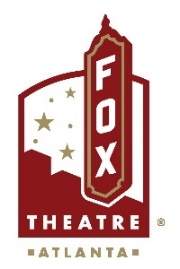 For more information:Sarah Wynn BentonBRAVE Public Relations404.233.3993
sbenton@emailbrave.comFOR IMMEDIATE RELEASE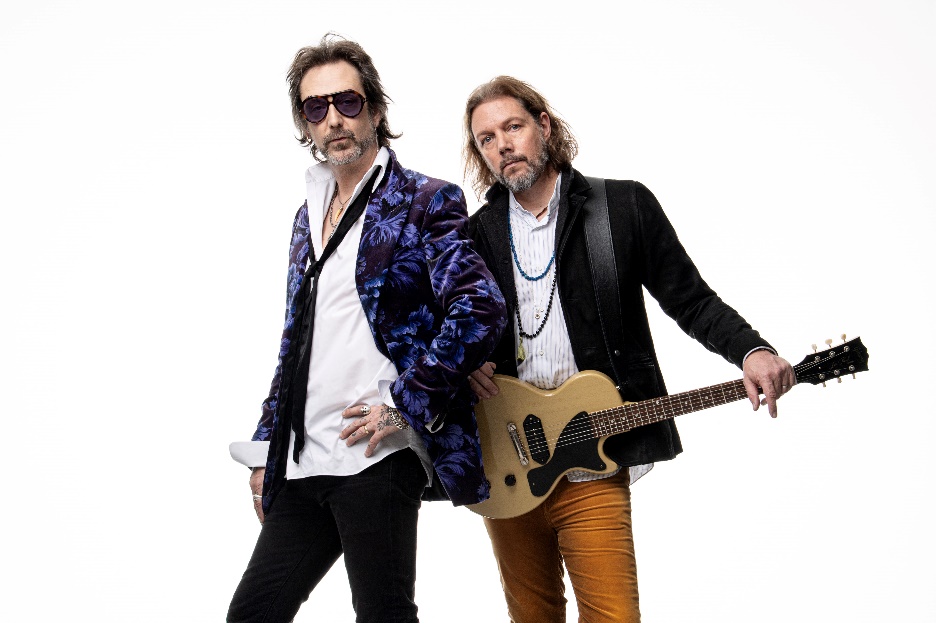 The Fox Theatre Rolls Out a Spring Lineup Worthy of Atlanta's Buzz
Comedy Gold, Rock Legends and Broadway's Best take the Fox Theatre stageATLANTA (April 1, 2024) – This spring, the Fox Theatre is set to showcase why Southern Living named it “the Best Music Venue in Georgia” this year with an exhilarating lineup of legendary rock performances by The Black Crowes, dazzling Broadway productions and stand-up comedy powerhouses Theo Von, Kountry Wayne, Andrew Schulz, Tom Segura and Hasan Minhaj. Tickets are on sale now at foxtheatre.org for all April and May events. In addition to ticketed performances, the Fox Theatre offers three different types of tours: Architecture & History, Behind the Scenes, and a special Mighty Mo Organ Tour. For more details, visit foxtheatre.org/tours.Elevating the entertainment experience to new heights, the Fox Theatre's Marquee Club, presented by Lexus offers an exclusive lounge designed for luxury and comfort. Accessible through the purchase of Marquee Club Level Seats, this premium space provides a unique ambiance and a prime view of the stage. Annual memberships are also available, offering consistent access to the club's amenities throughout the year. For inquiries, contact sales@foxtheatre.org or call 404-881-2000. Experience the magic of the Fox Theatre this Spring in unparalleled style with the Marquee Club, presented by Lexus.
APRIL
The Black Crowes: Happiness Bastards Tour
Wednesday, April 3 at 8 p.m.
Guests can prepare for an unforgettable night of rock 'n' roll as The Black Crowes triumphantly return to the legendary Fox Theatre for a chance to experience the magic of their "Happiness Bastard Tour" live in the heart of Atlanta!Theo Von: Return of the Rat
Thursday, April 4 at 7:30 p.m. and Friday, April 5 at 8 p.m.
Theo Von is back to evoke laughter for two nights at the Fox Theatre. Step into the world of Theo Von, a comedic powerhouse known for his unique blend of humor and storytelling. Shrek The Musical presented by Regions Bank Broadway in Atlanta
Saturday, April 6 at 7 p.m. and Sunday, April 7 at 1 p.m. and 5:30 p.m.
Once upon a time, there was a little ogre named Shrek….” And thus begins the tale of an unlikely hero who finds himself on a life-changing journey alongside a wisecracking Donkey and a feisty princess who resists her rescue.Yes, your favorite ogre is back in the hilarious stage spectacle based on the Oscar®-winning, smash hit Dream-Works animated film. This Tony Award®-winning fairy tale musical adventure features songs from Jeanine Teso-ri (Kimberly Akimbo; Caroline, or Change), a sidesplitting book by Pulitzer Prize winner David Lindsay-Abaire (Kimberly Akimbo), and brings all the beloved characters you know from the film to life. USA Today raves, “Altogether irresistible!” You’ll be a “believer,” too, as there’s more to the story than meets the ears.David Sedaris presented by WABE
Tuesday, April 9 at 7:30 p.m. 
WABE Presents An Evening with David Sedaris, author of the previous bestsellers Calypso, Naked, Me Talk Pretty One Day, and Dress Your Family in Corduroy and Denim. This is a unique opportunity to see the best-selling humorist in an intimate setting. As always, Sedaris will offer a selection of all-new readings and recollections, a Q&A session, and a book signing. Books will be available for sale at the event, courtesy of A Cappella Books.Kountry Wayne: The King of Hearts Tour 
Friday, April 12 at 7:30 p.m. 
Kountry Wayne has established himself as one of the most in-demand touring comedians in the country, making a triumphant return to the stage with fresh, all-new material. The King of Hearts follows the success of his highly praised Netflix stand-up special “Kountry Wayne: A Woman’s Prayer.” Filmed at the historic Warner Theatre in Washington, D.C. as part of his “Help is on the Way” spring 2023 tour, “A Woman’s Prayer” premiered at No. 1 on Netflix’s most-watched list in the U.S. Beyond comedy, Wayne released his debut book, “Help is on The Way,” earlier this year through Harmony Books, an imprint of Penguin Random House.Disney Princess- The Concert 
Saturday, April 13 at 7:30 p.m. 
For generations, the music of Disney’s princesses has been the soundtrack to our lives. Now, these beloved songs come alive on stage with a host of Broadway and television stars in Disney Princess - The Concert! Broadway favorite Alyssa Fox (‘Elsa’ in Frozen, Wicked), BroadwayWorld® Award-winner Syndee Winters ('Nala’ in The Lion King, Hamilton), and West End star Hiba Elchikhe (‘Jasmine’ in Aladdin, Time Traveler’s Wife), combine forces in this concert of a lifetime, joined by their magical Music Director, Benjamin Rauhala (Fiddler on the Roof, The Secret Life of Bees) and enchanting Prince, Adam J. Levy (Moulin Rouge, Waitress). Dreams will come true as larger-than-life animation and theatrical effects immerse the audience in pure Disney magic while these powerhouse stars sing your favorite princess, hero, and (yes!) villain songs and share behind-the-scenes stories from their time on the stage and screen. Andrew Schulz: The Life Tour
Sunday, April 14 at 7 p.m. 
Join Schulz as he takes the audience on a comedic exploration of existence in all its messy glory. With “The Life Tour," guests are in for an evening of irreverent humor and astute insights that only Schulz can deliver. Get ready to laugh, think, and maybe even shed a tear – because that’s LIFE.SIX The Musical, presented by Regions Bank Broadway in Atlanta
April 16-21, times varyFrom Tudor Queens to Pop Icons, the SIX wives of Henry VIII take the microphone to remix five hundred years of historical heartbreak into a Euphoric Celebration of 21st-century girl power! This new original musical is the global sensation everyone is losing their head over!SIX won 23 awards in the 2021/2022 Broadway season, including the Tony Award® for Best Original Score (Music and Lyrics) and the Outer Critics Circle Award for Best Musical.Tom Segura: Come Together
Friday, April 26 at 8 p.m. and Saturday, April 27 at 7 p.m.
Laugh the night away with Tom Segura at Atlanta's historic Fox Theatre on April 26, 2024—an evening of comedy no one will want to miss!REVIVAL featuring Indigo Girls, Charlie Starr w/ Benji Shanks and more
Sunday, April 28 at 7:30 p.m. 
The Fox Theatre Presents Revival, hosted by Kevn Kinney, features performances by Indigo Girls, Charlie Starr with Benji Shanks of Blackberry Smoke and special appearances by Matthew Sweet and Shawn Mullins.REVIVAL is a benefit concert dedicated to supporting the preservation of Georgia's historic theaters and enhancing the Fox's educational and community partnerships. This unique musical event is inspired by the power of storytelling and the role theaters play in bringing communities together.MAY
Victor Manuelle- Retromántico Tour 2024
Friday, May 3 at 8 p.m.
Renowned Puerto Rican singer-songwriter Victor Manuelle announces he will hit the road this spring with his brand-new U.S. Tour, Retromántico. As part of the Salsa Icon’s 30th anniversary in music; Victor will delight live audiences with his greatest hits and songs that have become classics throughout his illustrious three-decade career.Casting Crowns 20th Anniversary Tour
Saturday, May 4 at 8 p.m.
The Band Returns with a New Show! Casting Crowns is one of the most popular figures in Contemporary Christian music, a group whose message of faith and love is perfectly balanced by their music's soaring instrumentation. They are back on tour again with an exciting new show, and tickets for all dates are on sale now! While their most recent album was Healer, they are sure to perform songs from across their award-winning career, too.Wild Kratts Live 2.0: Activate Creature Power!
Sunday, May 5 at 1 p.m.
Embark on an extraordinary adventure with the Kratt Brothers in "Wild Kratts 2.0: Activate the Creature Power!" This live, interactive experience brings the Emmy-nominated children's series to life, offering a unique blend of captivating storytelling, scientific exploration and high-energy entertainment.
To Kill A Mockingbird presented by Regions Bank Broadway In Atlanta
May 7 – 12, times vary
All rise for Academy Award® winner Aaron Sorkin’s adaptation of Harper Lee’s Pulitzer Prize-winning masterwork. The New York Times Critic’s Pick TO KILL A MOCKINGBIRD is “the most successful American play in Broadway history” (60 Minutes). Rolling Stone gives it 5 stars, calling it “an emotionally shattering landmark production of an American classic,” and New York Magazine calls it “a real phenomenon. Majestic and incandescent, it’s filled with breath and nuance and soul.” With direction by Tony Award® winner Bartlett Sher, TO KILL A MOCKINGBIRD – “the greatest novel of all time” (Chicago Tribune) – has quickly become “one of the greatest plays in history” (NPR). Emmy Award® – winning actor Richard Thomas plays the role of Atticus Finch in the National Tour.Hasan Minhaj: Off with His Head Tour
Saturday, May 18 at 7 p.m.
Hasan Minhaj is set to entertain audiences once again with his brand new show, "Hasan Minhaj: Off With His Head." As one of the most vital voices in comedy today, Minhaj continues to tackle challenging themes like politics, parenting and therapy with irreverent wit and insight.Minhaj is a two-time Peabody Award-Winning comedian best known for his breakout Netflix special “Homecoming King” and his critically acclaimed political satire show “Patriot Act with Hasan Minhaj” for Netflix, which won a Peabody, an Emmy and a Television Academy Honor. For a comprehensive list of upcoming events at the Fox Theatre, 
visit the official website at foxtheatre.org.# # #About the Fox Theatre
The Fox Theatre is one of Atlanta's premier venues for live entertainment, welcoming more than 250 performances a year in its 4,665-seat theatre. From concerts to ballets, comedy, and movies, the historic venue attracts more than 500,000 visitors annually. The theatre hosts over 100 annual private events like wedding receptions, trade shows, corporate meetings, and association functions in two fabulous ballrooms. The Fox’s premium Marquee Club, presented by Lexus, is a 10,000 sq. ft, three-story luxury bar accessible to all Club Level ticket holders or annual members of the Fox Theatre.  As a 501(c)(3) nonprofit arts organization, the Fox Theatre stands today as a fiercely protected landmark and a nationally acclaimed theatre. The Fox Theatre proudly acknowledges its partners' generous support: Coca-Cola, Georgia Natural Gas, Georgian Terrace Hotel & Livingston Restaurant, Humana, Lexus, Northside Hospital, and Regions Bank.  Tickets for all events are available at FoxTheatre.org, or toll-free at 855-285-8499.  Stay connected by following the Fox Theatre on social via @theFoxTheatre on Instagram, Twitter, and Facebook. 
Notable accolades include 2023 Billboard Magazine #2 Highest Grossing Theatre Worldwide (5,000 seats or less); 2023 VenuesNow Magazine #2 Year-End Top Stops (2,001-5,000 seats); 2022 IEBA Theatre of the Year; 2021 Billboard Magazine #1 Highest Grossing Theatre Worldwide (5,000 seats or less); 2021 Pollstar Magazine #2 Theatre Worldwide in Ticket Sales and 2021 VenuesNow Magazine #2 Year-End Top Stops (2,001-5,000 seats). Additionally, in 2019, the Fox Theatre was honored with the VenuesNow #1 Top Stop of the Decade Award for Tickets Sold, further cementing its reputation as a premier entertainment venue.